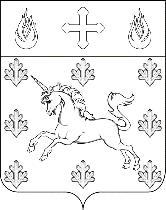 АДМИНИСТРАЦИЯПОСЕЛЕНИЯ СОСЕНСКОЕПОСТАНОВЛЕНИЕ_____01.04.2020_____№_____01-09-29/20_____О внесении изменений в Постановление администрации поселения Сосенское от 16.09.2016 № 01-09-63/6В соответствии с Федеральным законом от 06.10.2003 № 131-ФЗ «Об общих принципах организации местного самоуправления в Российской Федерации», Постановлением администрации поселения Сосенское от 30.03.2020 № 01-09-21/20                        «Об утверждении Порядка разработки, реализации и оценки эффективности муниципальных программ поселения Сосенское», в целях успешной социальной адаптации, самореализации и интеграции молодежи поселения Сосенское в экономическую, культурную и политическую жизнь современной России  ПОСТАНОВЛЯЮ:	1. Внести изменения в Постановление администрации поселения Сосенское от 16.09.2016 № 01-09-63/6 «Развитие молодежной политики поселения Сосенское»:	1.1. Приложение к Постановлению изложить в редакции согласно приложению, к данному Постановлению.	2. Опубликовать данное Постановление в газете «Сосенские вести» и разместить                   на официальном сайте органов местного самоуправления в информационно-телекоммуникационной сети «Интернет».	3. Данное Постановление вступает в силу с 01.04.2020.	4. Контроль за выполнением данного Постановления возложить на заместителя главы администрации поселения Сосенское Калиманову Я.А.Глава администрации поселения Сосенское                                                 Т.Ю. ТаракановаЛИСТ СОГЛАСОВАНИЯО внесении изменений в Постановление администрации поселения Сосенское от 16.09.2016 г. № 01-09-63/6________________________________________________________  Калиманова Я.А._________________________________________________________ Французова Т.Ю._________________________________________________________ Костина Ю.А._________________________________________________________ Сабитова Е.Н._________________________________________________________  Габолаев Я.Ю.__________________________________________________________ Филина А.В.Приложениек Постановлению администрации 		поселения Сосенское от 01.04.2020 № 01-09-29/20Муниципальная программа  «Развитие молодежной политики поселения Сосенское» Город Москва2016Паспорт муниципальной программы«Развитие молодежной политики поселения Сосенское»Технико-экономическое обоснования муниципальной программыМолодежь – это социально-демографическая группа, выделяемая на основе возрастных особенностей, социального положения и характеризующаяся специфическими интересами и ценностями. Возрастные границы молодежи находятся в интервале от 14 до 30 лет, а в некоторых случаях, определенных нормативными правовыми актами Российской Федерации и субъектов Российской Федерации, - до 35 лет. На этот возрастной период приходится процесс активного социального становления: получения образования, начало трудовой деятельности, служба в Вооруженных Силах Российской Федерации, создание семьи, рождение и воспитание детей, интенсивная адаптация к различным формам социальных отношений, т. е. реализация молодыми гражданами своих прав и обязанностей, жизненного потенциала. Глобальные тенденции убедительно доказывают, что стратегические преимущества будут у тех государств, которые смогут эффективно и продуктивно использовать инновационный потенциал развития, основным носителем которого является молодежь.Новые вызовы, связанные с изменениями в мире, новые цели социально-экономического развития страны требуют системного обновления, развития задач и механизмов молодежной политики.Важно выработать в молодежной среде приоритет национально-государственной идентичности, воспитать чувство гордости за Отечество. Ключевой задачей является воспитание патриотично настроенной молодежи с независимым мышлением, обладающей созидательным мировоззрением, профессиональными знаниями, демонстрирующей высокую культуру, в том числе культуру межнационального общения, ответственность и способность принимать самостоятельные решения, нацеленные на повышение благосостояния своей страны, народа и своей семьи.Программа построена на обоснованном учете потребностей молодых граждан, адресности проводимых мероприятий, направлена на поддержку позитивных тенденций в становлении, развитии молодого поколения, усиление степени противодействия деструктивному влиянию окружающей среды и активной общественной деятельности на благо поселения и государства. Каждый молодой человек, опираясь на собственный опыт, знания, достижения, образование, инициативу, желание участвовать в социально-значимых проектах, должен иметь возможность реализовать свой потенциал.2. Цели и задачи муниципальной программыОсновные цели муниципальной программы - совершенствование социально-экономических и организационных условий для успешной самореализации молодежи, направленной на раскрытие её потенциала, успешной интеграции молодежи в общество и повышение её роли в жизни страны.Основные задачи Программы:- воспитание гражданственности и патриотизма;- формирование духовно-нравственных ценностей в молодежной среде.  Поддержка талантливой молодежи;- профилактика негативных явлений в молодежной среде;- формирование здорового образа жизни и организация отдыха и оздоровления молодежи;- поддержка деятельности молодежных и детских общественных объединений, поддержка социальных молодежных инициатив;- укрепление института молодой семьи;- информационное обеспечение работы с молодежью;- сбор и анализ информации по всем направлениям молодежной политики 3. Финансирование муниципальной программыФинансирование муниципальной программы осуществляется за счет средств бюджета поселения Сосенское в городе Москве в объемах, установленных решением совета депутатов поселения Сосенское о бюджете поселения Сосенское в городе Москве на текущий финансовый год и плановый период, бюджета города Москвы и за счет средств иных, привлекаемых для реализации муниципальной программы источников (Приложение 1 к муниципальной программе).4. Мероприятия, направленные на реализацию муниципальной программыДостижения запланированных конечных результатов муниципальной программы осуществляется в соответствии с ежегодно утверждаемом перечнем мероприятий муниципальной программы на соответствующий календарный год (Приложения 2.1, 2.2, 2.3 к муниципальной программе).5. Ожидаемые результаты от реализации муниципальной программыРезультатами реализации системы программных мероприятий в соответствии с намеченной целью, приоритетными задачами и основными направлениями должны стать:- рост вовлеченности молодых граждан в выработку и принятие решений в области молодежной политики;- рост доли молодых граждан, гордящихся своей страной, с высоким уровнем знаний истории и настоящего России и своего поселения;- рост уровня добровольческой активности молодежи;- уменьшения числа граждан, уклоняющихся от призыва на военную службу;- увеличение доли молодых людей, регулярно занимающихся спортом;- снижение уровня преступности на почве экстремизма, межнациональных отношений в молодежной среде;- увеличение числа участников молодежных городских и всероссийских конкурсов различной направленности;- увеличение числа молодежи, вовлеченной в развивающие формы досуга;- увеличение количества молодых семей - участников образовательных, профилактических, консультационных и других мероприятий;- повышение электоральной активности молодежи; - создание и реализация молодежных инновационных проектов.- рост возможностей, условий и стимулов у молодых людей к раскрытию своего инновационного потенциала;- предоставление качественных государственных услуг в области молодежной политики, стабилизирующих общественные отношения;- повышение социальной активности молодежи;- укрепление институтов гражданского общества по работе с молодежью и увеличение их роли в реализации государственной молодежной политики;- развитие инфраструктуры молодежной политики;- повышение продуктивности занятости талантливой молодежи, реализующей инновационные проекты, использование добровольческого труда для решения социальных проблем общества.6. Отчетность и контроль за исполнением муниципальной программыКонтроль за реализацией муниципальной программы осуществляет координатор.С целью контроля за реализацией муниципальной программы ответственный исполнитель по запросу координатора направляет последнему оперативный отчет, по форме согласно приложению № 4 к Порядку разработки, реализации и оценки эффективности муниципальных программ поселения Сосенское, который содержит:1) перечень выполненных мероприятий муниципальной программы с указанием объемов финансирования и результатов выполнения мероприятий;2) анализ причин несвоевременного выполнения программных мероприятий.Ответственный исполнитель ежегодно готовит годовой отчет о реализации муниципальной программы, по форме согласно приложению № 5 к Порядку разработки, реализации и оценки эффективности муниципальных программ поселения Сосенское, и до 1 февраля года, следующего за отчетным, представляет его координатору для оценки эффективности реализации муниципальной программы. Порядок оценки эффективности реализации муниципальных программ поселения Сосенское представлен в приложении № 6 к Порядку разработки, реализации и оценки эффективности муниципальных программ поселения Сосенское.По результатам оценки эффективности муниципальной программы принимается решение о сокращении на очередной финансовый год и плановый период объема бюджетных ассигнований на ее реализацию или о досрочном прекращении реализации отдельных мероприятий, начиная с 1 января очередного финансового года, или дальнейшей реализации муниципальной программы в плановом объеме.После окончания срока реализации муниципальной программы ответственный исполнитель готовит не позднее 1 мая года, следующего за последним годом реализации муниципальной программы, итоговый отчет о ее реализации по форме согласно приложению № 5 к Порядку разработки, реализации и оценки эффективности муниципальных программ поселения Сосенское.Годовой (итоговый) отчеты о реализации муниципальной программы должны содержать:1) степень достижения запланированных результатов и намеченных целей муниципальной программы;2) общий объем фактически произведенных расходов, всего и в том числе по источникам финансирования;3) данные об использовании средств бюджета поселения Сосенское и иных средств, привлекаемых для реализации муниципальной программы, по каждому программному мероприятию и в целом по муниципальной программе;4) по мероприятиям, не завершенным в утвержденные сроки, – причины их невыполнения и предложения по дальнейшей реализации.По показателям, не достигшим запланированного уровня, приводятся причины невыполнения и предложения по их дальнейшему достижению.Годовой и итоговый отчеты подлежат размещению на официальном сайте органов местного самоуправления поселения Сосенское в сети Интернет.Приложение 1к муниципальной программе «Развитие молодежной политики поселения Сосенское»Объем финансовых ресурсов, необходимых для реализации муниципальной программы «Развитие молодежной политики поселения Сосенское»Объем финансовых ресурсов, необходимых для реализации муниципальной программы«Развитие молодежной политики поселения Сосенское» Приложение 2.1к муниципальной программе «Развитие молодежной политики поселения Сосенское»Перечень мероприятий, направленных на реализацию муниципальной программы «Развитие молодежной политики поселения Сосенское» в 2018 г.Приложение 2.2к муниципальной программе «Развитие молодежной политики поселения Сосенское»Перечень мероприятий, направленных на реализацию муниципальной программы «Развитие молодежной политики поселения Сосенское» в 2019 г.Приложение 2.3к муниципальной программе «Развитие молодежной политики поселения Сосенское»Перечень мероприятий, направленных на реализацию муниципальной программы «Развитие молодежной политики поселения Сосенское» в 2020 г.Наименование муниципальной программы«Развитие молодежной политики поселения Сосенское»                          Цель муниципальной программыСоздание условий для гражданского становления, успешной социальной адаптации, самореализации и интеграции молодежи поселения Сосенское в экономическую, культурную и политическую жизнь современной России. Развитие потенциала молодежи и его использование в интересах инновационного развития страны.Конечные результаты муниципальной программы- повышение деловой, предпринимательской, творческой, спортивной активности молодежи;- увеличение числа молодых людей, участвующих в выборах органов власти всех уровней;- повышение уровня самоорганизации и самоуправления молодежи в жизни общества;- увеличение количества молодых людей, активно участвующих в физкультурно-спортивных и культурно-досуговых мероприятиях;- привлечение молодежи к занятиям физической культурой и спортом; - повышение духовно-нравственного, интеллектуального и творческого потенциала молодого поколения;  - снижение уровня  правонарушений среди подростков и молодёжиЗадачи муниципальной программы        - гражданско-патриотическое воспитание;- духовно-нравственное воспитание;- формирование системы ценностей с учетом многонациональной основы страны;- развитие просветительской работы;- формирование мотивации на труд и экономическую самостоятельность;- формирование ценностей здорового образа жизни;- противодействие преступности, наркомании и иным зависимостям;- поддержка инициативной и талантливой молодежи;- формирование информационного поля, благоприятного для развития молодежи Координатор муниципальной программыЗаместитель главы администрации по социальным вопросам и вопросам молодежной политикиРазработчик муниципальной программы и ответственный исполнитель муниципальной программыОтдел по делам молодежи, культуры и спорта Сроки реализации муниципальной программы 2018-2022 гг.Объем и источники финансирования муниципальной программыОбщий объем финансирования на реализацию программы составляет 34 839,32 тыс. руб.В том числе:2018 год – 6 183, 72 тыс. руб.;2019 год – 8 352,50 тыс. руб.;    2020 год – 6 767,70 тыс. руб.;2021 год – 6 767,70 тыс. руб.;2022 год - 6 767,70 тыс. руб.Средства бюджета поселения Сосенское в городе Москве. № п/пНаименование мероприятий Наименование мероприятий Наименование мероприятий Объем финансирования (тыс. руб.)Объем финансирования (тыс. руб.)Объем финансирования (тыс. руб.)Объем финансирования (тыс. руб.)Объем финансирования (тыс. руб.)Объем финансирования (тыс. руб.)Объем финансирования (тыс. руб.)Объем финансирования (тыс. руб.)Объем финансирования (тыс. руб.)Источник финансирования№ п/пНаименование мероприятий Наименование мероприятий Наименование мероприятий 2018 годФакт2018 годФакт2019 годФакт2019 годФакт2020 годПрогноз2021 годПрогноз2021 годПрогноз2021 годПрогноз2022 годПрогнозВсегоИсточник финансирования1Развитие молодежной политики поселения СосенскоеРазвитие молодежной политики поселения СосенскоеРазвитие молодежной политики поселения Сосенское6 183,726 183,728 352,508 352,506 767,706 767,706 767,706 767,706 767,7034 839,32Местный бюджетИТОГО:ИТОГО:ИТОГО:6 183,726 183,728 352,508 352,506 767,706 767,706 767,706 767,706 767,7034 839,32№ 
п/пНаименование мероприятий     
Объем финансирования по годам (тыс. руб.)Объем финансирования по годам (тыс. руб.)Объем финансирования по годам (тыс. руб.)Объем финансирования по годам (тыс. руб.)Объем финансирования по годам (тыс. руб.)Объем финансирования по годам (тыс. руб.)№ 
п/пНаименование мероприятий     
2018 годФакт2019 годФакт2020 годПрогноз2021 годПрогноз2022 годПрогнозВсего1.Воспитание гражданственности и патриотизма410,001 002,5662,80662,80662,803 400,902.Формирование духовно-нравственных ценностей в молодежной среде.  Поддержка талантливой молодежи4 923,725 036,005 115,55 115,55 115,525 306,223.Профилактика негативных явлений в молодежной среде110,00530,00165,00165,00165,001 135,004.Формирование здорового образа жизни молодежи190,00280,00179,90179,90179,901 009,705.Поддержка деятельности молодежных и детских общественных объединений;  поддержка социальных молодежных  инициатив260,00884,00222,75222,75222,751 812,256.Укрепление института молодой семьи100,00130,0063,0063,0063,00419,007.Информационное обеспечение работы с молодежью100,00380,00158,75158,75158,75956,258.Транспортное обеспечение 90,00110,00200,00200,00200,00800,0ИТОГО:       6 183,728 352,506 767,706 767,706 767,7034 839,32№ п/пМероприятия по реализации программыСрок исполненияОбъем финансирования в (тыс. руб.)2018 ФактОтветственный за выполнение программыРаздел 1. Воспитание гражданственности и патриотизмаРаздел 1. Воспитание гражданственности и патриотизмаРаздел 1. Воспитание гражданственности и патриотизмаРаздел 1. Воспитание гражданственности и патриотизмаРаздел 1. Воспитание гражданственности и патриотизма1.Праздничное мероприятие, посвященное Дню памяти воинов-интернационалистов с участием членов Молодежной палаты поселения Сосенское 15.02.2018.1 кв.100,00Администрация поселения Сосенское2.«День призывника» для допризывной молодежи поселения Сосенское, Участие делегации поселения Сосенское в городском празднике «День призывника» в городе Москве.2 кв.90,0Администрация поселения Сосенское3.Торжественное мероприятие, посвященное Дню защитника Отечества. Возложение цветов к могиле В.П.Слесарчука на Николо-Хованском кладбище с участием школьников и делегации Молодежной палаты 23.02.2018. 1 кв.25,00Администрация поселения Сосенское4.Участие делегации школьников и Молодежной палаты поселения в торжественных мероприятиях, посвященных Дню Победы. Возложение цветов к памятникам погибших воинов в пос.Коммунарке, деревнях поселения Сосенское, к могиле В.П. Слесарчука на Николо-Хованском кладбище 2 кв.120,00Администрация поселения Сосенское5.Участие делегации школьников и Молодежной палаты поселения Сосенское в митинге памяти и скорби 22.06.2018.2 кв.25,00Администрация поселения Сосенское6.Проведение акции «Ветерану нужен уют и компания», индивидуальная помощь в уборке квартир одиноко проживающим ветеранам ВОВ и труженикам тыла членами Молодежной палаты поселения Сосенское.2 кв.3,00Администрация поселения Сосенское7.Участие в поздравлении участников битвы под Москвой членами Молодежной палаты и Молодежного совета поселения 05.12.20184 кв.35,00Администрация поселения Сосенское8.Поздравление с Днем героя Отечества В.А. Белова - героя России и А.П. Дюдюкину – героя социалистического труда делегацией  с Молодежной палаты поселения Сосенское 09.12.2018.4 кв.12,00Администрация поселения СосенскоеИтого по разделу 1:Итого по разделу 1:410,00Раздел 2. Формирование духовно-нравственных ценностей. Поддержка талантливой молодежи на территории поселения СосенскоеРаздел 2. Формирование духовно-нравственных ценностей. Поддержка талантливой молодежи на территории поселения СосенскоеРаздел 2. Формирование духовно-нравственных ценностей. Поддержка талантливой молодежи на территории поселения СосенскоеРаздел 2. Формирование духовно-нравственных ценностей. Поддержка талантливой молодежи на территории поселения СосенскоеРаздел 2. Формирование духовно-нравственных ценностей. Поддержка талантливой молодежи на территории поселения Сосенское1.Организация экскурсий в исторические, краеведческие и др. музеи. Культурно-познавательные программы  для молодежи, школьников, многодетных молодых семейежеквартально900,00Администрация поселения Сосенское2.Приобретение билетов на театрально-цирковые представления для многодетных семей ежеквартально3 000,0Администрация поселения Сосенское3.Последний звонок. Поздравление Главы Администрации  поселения Сосенское с вручением памятных подарков выпускникам школы ГБУ СОШ №2070, достигших значительных успехов в учебе, спорте и общественной жизни поселения2 кв.100,0Администрация поселения Сосенское4.Выпускной вечер. Поздравление Главы Администрации  поселения Сосенское с вручением памятных подарков медалистам школы ГБУ СОШ №20702 кв.80,0Администрация поселения Сосенское5.День молодежи. Поздравление Администрацией поселения Сосенское с вручением памятных подарков членам Молодежной палаты, принимавшим активное участие в жизни поселения в 2018 году. 2 кв.130,0Администрация поселения Сосенское6.День знаний. Поздравление Главой администрации поселения Сосенское первоклассников (вручение школьных наборов)3 кв.523,72Администрация поселения Сосенское7.День города. Поздравление членов молодежных общественных объединений, спортсменов, принимающих активное участие в жизни поселения в 2018 году.3 кв.80,0Администрация поселения Сосенское8.Участие в городских благотворительных акциях3 кв.60,0Администрация поселения Сосенское9.Проведение конкурсов для творческой молодежи.3 кв.50,0Администрация поселения СосенскоеИтого по разделу 2.Итого по разделу 2.4 923, 72Раздел 3. Профилактика негативных явлений в молодежной среде.Раздел 3. Профилактика негативных явлений в молодежной среде.Раздел 3. Профилактика негативных явлений в молодежной среде.Раздел 3. Профилактика негативных явлений в молодежной среде.Раздел 3. Профилактика негативных явлений в молодежной среде.1Организация и проведение бесед, лекций, круглых столов, диспутов, дискуссий, освещающих проблемы наркомании, алкоголизма, табакокурения, СПИДа, ранних абортов, других асоциальных привычек для учащихся старших классов, членов молодежной палаты ежеквартально50,0Администрация поселения Сосенское2.Мероприятия, направленные на пропаганду идей толерантности и профилактику экстремизма и национализма в молодежной среде.3 кв.40,00Администрация поселения Сосенское3.Организация проведения лекций в рамках Всемирного Дня без табака для старшеклассников.2 кв.20,0Итого по разделу 3:Итого по разделу 3:110,0Раздел 4. Формирование здорового образа жизни и организация отдыха и оздоровления молодежи.Раздел 4. Формирование здорового образа жизни и организация отдыха и оздоровления молодежи.Раздел 4. Формирование здорового образа жизни и организация отдыха и оздоровления молодежи.Раздел 4. Формирование здорового образа жизни и организация отдыха и оздоровления молодежи.Раздел 4. Формирование здорового образа жизни и организация отдыха и оздоровления молодежи.1.Награждение победителей городских соревнований почетными грамотами и памятными подарками за достижения в спорте.2-3 кв.60,00Администрация поселения Сосенское2.Спортивный конкурс «Молодежный щит России!» в рамках празднования Дня защитника Отечества. Вручение памятных подарков победителям и участникам конкурса.2 кв.80,00Администрация поселения Сосенское3.Мероприятия по приобщению молодежи к массовой физической культуре и спорту «Школа Безопасности» для членов Молодежной палаты, подростков из неблагополучных семей.3 кв.50,00Администрация поселения СосенскоеИтого по разделу 4:Итого по разделу 4:190,00Раздел 5. Поддержка деятельности молодежных общественных объединений, поддержка социальных молодежных инициатив.Раздел 5. Поддержка деятельности молодежных общественных объединений, поддержка социальных молодежных инициатив.Раздел 5. Поддержка деятельности молодежных общественных объединений, поддержка социальных молодежных инициатив.Раздел 5. Поддержка деятельности молодежных общественных объединений, поддержка социальных молодежных инициатив.Раздел 5. Поддержка деятельности молодежных общественных объединений, поддержка социальных молодежных инициатив.1.Проведение семинаров. Тренингов. Конференций. Слетов. Круглых столов с участием представителей молодежных и детских общественных объединений 2 кв.40,00Администрация поселения Сосенское2.Развитие молодежного волонтерского движения (изготовление товаров с атрибутикой поселения Сосенское)1 кв.220,0Администрация поселения СосенскоеИтого по разделу 5:Итого по разделу 5:260,00Раздел 6. Укрепление института молодой семьи.Раздел 6. Укрепление института молодой семьи.Раздел 6. Укрепление института молодой семьи.Раздел 6. Укрепление института молодой семьи.Раздел 6. Укрепление института молодой семьи.1.Организация и проведение мероприятий для молодых семей. Поздравление молодых многодетных семей на празднике День семьи, любви и верности.2 кв.50,0Администрация поселения Сосенское2.Проведение семинаров. Тренингов. Конференций, мастер-классов для многодетных семей2 кв.50,0Администрация поселения СосенскоеИтого по разделу 6:Итого по разделу 6:100,00Раздел 7. Информационное обеспечение работы с молодежью.Раздел 7. Информационное обеспечение работы с молодежью.Раздел 7. Информационное обеспечение работы с молодежью.Раздел 7. Информационное обеспечение работы с молодежью.Раздел 7. Информационное обеспечение работы с молодежью.1.Изготовление рекламно-полиграфической продукции.1 кв.100,0Администрация поселения СосенскоеИтого по разделу 7:Итого по разделу 7:100,0Раздел 8. Транспортное обеспечение молодежной политикиРаздел 8. Транспортное обеспечение молодежной политикиРаздел 8. Транспортное обеспечение молодежной политикиРаздел 8. Транспортное обеспечение молодежной политикиРаздел 8. Транспортное обеспечение молодежной политики1.Транспортное обеспечение, доставка молодежных делегаций на окружные и городские мероприятия.ежеквартально90,00Администрация поселения СосенскоеИтого по разделу 8:Итого по разделу 8:90,00Всего:Всего:6 183, 72№ п/пМероприятия по реализации программыСрок исполненияОбъем финансирования в (тыс. руб.)2019г.Ответственный выполнение за программы Раздел 1. Воспитание гражданственности и патриотизмаРаздел 1. Воспитание гражданственности и патриотизмаРаздел 1. Воспитание гражданственности и патриотизмаРаздел 1. Воспитание гражданственности и патриотизмаРаздел 1. Воспитание гражданственности и патриотизма1.Организация проведения Конкурса на лучшее эссе «Военная летопись моей семьи» ко Дню Победы при участии Молодежной палаты поселения Сосенское2 кв.апрель30,00Администрация поселения Сосенское2.Торжественное мероприятие «День призывника» для допризывной молодежи поселения Сосенское, Участие делегации поселения Сосенское в городском празднике «День призывника» в городе Москве2-4 кв.апрель-ноябрь82,50Администрация поселения Сосенское3.Проведение акции «Мы будем помнить»(Возложение цветов к могиле В.П. Слесарчука на Николо-Хованском кладбище; к могиле В.А. Корасева, Обелиску павшим воинам в пос. Коммунарка; Участие делегации школьников и Молодежной палаты поселения Сосенское в митинге памяти и скорби; мемориально-патронатные мероприятия по уходу за памятниками, обелисками)ежеквартально60,00Администрация поселения Сосенское4.Организация Торжественных мероприятий, посвященных Дню Победы в пос. Коммунарке, деревнях поселения Сосенское с Участием делегации школьников и Молодежной палаты поселения Сосенское.2 кв.май300,00Администрация поселения Сосенское5.Проведение акции «Ветеран живет рядом» при участии Молодежной палаты поселения Сосенское 2 кв.апрель100,00Администрация поселения Сосенское6.Проведение Флешмоба «Победа» с раздачей георгиевских ленточек, запуск гелиевых шаров при участии Молодежной палаты поселения Сосенское 2 кв.май100,00Администрация поселения Сосенское7.Проведение эколого-патриотической акции «Посади дерево Победы»2 кв.200,00Администрация поселения Сосенское8.Проведение акции «Ветерану нужен  уют и компания» при участии молодежной палаты поселения Сосенское1-3 кв.март-сентябрь10,00Администрация поселения Сосенское9.Проведение открытого урока «Я живу в ТиНАО» (виртуальная экскурсия по ТИНАО) для учащихся школы №2070 (ОП №12,15) при участии Молодежной палаты поселения Сосенское3 кв.сентябрь120,00Администрация поселения СосенскоеИтого по разделу 1:Итого по разделу 1:1 002,50Раздел 2. Формирование духовно-нравственных ценностей. Поддержка талантливой молодежи на территории поселения СосенскоеРаздел 2. Формирование духовно-нравственных ценностей. Поддержка талантливой молодежи на территории поселения СосенскоеРаздел 2. Формирование духовно-нравственных ценностей. Поддержка талантливой молодежи на территории поселения СосенскоеРаздел 2. Формирование духовно-нравственных ценностей. Поддержка талантливой молодежи на территории поселения СосенскоеРаздел 2. Формирование духовно-нравственных ценностей. Поддержка талантливой молодежи на территории поселения Сосенское1.Выпускной вечер. Поздравление Главы администрации  поселения Сосенское с вручением памятных подарков медалистам Школы №20702 кв.июнь90,00Администрация поселения Сосенское2.День молодежи. Поздравление администрацией поселения Сосенское с вручением памятных подарков молодежи, принимавшим активное участие в общественной жизни поселения, победителей в спортивных городских, окружных соревнованиях, олимпиадах.2 кв.июнь210,00Администрация поселения Сосенское3.Проведение Фото-конкурса для молодежи ко Дню города Москвы3 кв.август30,00Администрация поселения Сосенское4.Проведение межнационального мастер-класса «Кухня Мира»3 кв.июль250,00Администрация поселения Сосенское5.Проведение мероприятий для учащихся школы 2070 с целью повышения престижа рабочих профессий  (тематические экскурсии в рамках профориентации в Техноград; на завод Кока-кола)1 кв.февраль, март180,00Администрация поселения Сосенское6.Организация мероприятий для молодежи поселения Сосенское «Познай свой край» (обзорные экскурсии по г. Москве (Храм Христа Спасителя: история и современность; Киностудия Мосфильм))4 кв.октябрь-ноябрь160,00Администрация поселения Сосенское7.Проведение мероприятия с целью поддержки активной, талантливой молодежи поселения Сосенское, защитивших проекты на форуме «Молодежное движение» (2-х дневная экскурсия в Казань)3 кв.сентябрь250,00Администрация поселения Сосенское8.Проведение экологического субботника «Зеленая весна» при участии Молодежной палаты поселения Сосенское2 кв.апрель150,00Администрация поселения Сосенское9. Проведение квеста «Культурный шок» для учащихся Школы №2070 и членов Молодежной палаты поселения Сосенское к Году Театра в Российской Федерации в 2019 году.2 кв. июнь100,00Администрация поселения Сосенское10.Мероприятия к Году Театра в Российской Федерации в 2019. Посещение театральных представлений молодежью поселения Сосенское  (Московский государственный академический театр оперетты; Московский государственный театр Эстрады)3-4 кв.сентябрь - ноябрь230,00Администрация поселения Сосенское11.Организация посещений театрально-цирковых представлений для жителей льготных категорий п. Сосенское в Новогодние праздники.4 кв.декабрь3 386,00Администрация поселения СосенскоеИтого по разделу 2.Итого по разделу 2.5 036,00Раздел 3. Профилактика негативных явлений в молодежной среде.Раздел 3. Профилактика негативных явлений в молодежной среде.Раздел 3. Профилактика негативных явлений в молодежной среде.Раздел 3. Профилактика негативных явлений в молодежной среде.Раздел 3. Профилактика негативных явлений в молодежной среде.1.Мастер класс: Кросс-культурная коммуникация в многонациональной среде. Для учащихся старших классов Школы №2070 (ОП №12,15)3 кв.сентябрь40,00Администрация поселения Сосенское2.Организация и проведение цикла лекций, освещающих проблемы наркомании, алкоголизма, табакокурения, СПИДа, других асоциальных привычек для учащихся старших классов Школы №2070 (ОП №12,15)ежеквартально180,00Администрация поселения Сосенское3.Лекция: пропаганда идей толерантности и профилактика экстремизма и национализма в молодежной среде. Для учащихся старших классов Школы №2070 (ОП №12,15)3 кв.сентябрь40,00Администрация поселения Сосенское4.Проведение мероприятия «Достижение» направленного на обмен опытом представителей бизнес структур с молодежью, трансляция лучших практик.4 кв.октябрь150,00Администрация поселения Сосенское5.Постановка спектакля «Выбор» для учащихся Школы №20704 кв. ноябрь100,00Администрация поселения СосенскоеЛекция: Основы юридической грамотности. Человек и конституция: базовые понятия теории права. Для молодежи поселения Сосенское.4 кв.ноябрь20,00Администрация поселения СосенскоеИтого по разделу 3:Итого по разделу 3:530,00Раздел 4. Формирование здорового образа жизни молодежи.Раздел 4. Формирование здорового образа жизни молодежи.Раздел 4. Формирование здорового образа жизни молодежи.Раздел 4. Формирование здорового образа жизни молодежи.Раздел 4. Формирование здорового образа жизни молодежи.1.Мероприятие по приобщению молодежи к здоровому образу жизни «Спортивное движение» с участием Молодежной палаты поселения Сосенское, с привлечением подростков из неблагополучных семей3 кв.июль90,00Администрация поселения Сосенское2.Спортивный конкурс «Молодежный щит России» для молодежи поселения Сосенское с участием Молодежной палаты поселения Сосенское, с привлечением подростков из неблагополучных семей2 кв.май90,00Администрация поселения Сосенское3.Занятие тренинг «Время быть здоровым» С привлечением медийного лица из числа спортсменов.3 кв.сентябрь100,00Администрация поселения СосенскоеИтого по разделу 4:Итого по разделу 4:280,00Раздел 5. Поддержка деятельности молодежных общественных объединений, поддержка социальных молодежных инициатив.Раздел 5. Поддержка деятельности молодежных общественных объединений, поддержка социальных молодежных инициатив.Раздел 5. Поддержка деятельности молодежных общественных объединений, поддержка социальных молодежных инициатив.Раздел 5. Поддержка деятельности молодежных общественных объединений, поддержка социальных молодежных инициатив.Раздел 5. Поддержка деятельности молодежных общественных объединений, поддержка социальных молодежных инициатив.1.Проведение круглого стола  «Роль общественных объединений для современной молодежи» с участием представителей молодежных и общественных объединений 1 кв.февраль30,00Администрация поселения Сосенское2.Форум «Молодежное движение». Презентация проектов подготовленных молодежью поселения Сосенское по направлениям.3 кв.сентябрь250,00Администрация поселения Сосенское3.Цикл Тренингов. Профориентация - Мир профессий. Определение будущей профессии (Для учащихся старших классов Школы №2070). (Планирование профессионального пути; Осознанный выбор профессии;  Моя профессия – мое будущее; Развитие умений по принятию решений)1 кв.февраль март180,00Администрация поселения Сосенское4.Цикл Тренингов. Школа бизнеса - развитие навыков финансовой грамотности (Для учащихся старших классов Школы №2070, молодежи поселения Сосенское). (Управление личными финансами; Инвестиции с умом; Денежные ловушки. Где они нас подстерегают?; Деньги и формирование семейного бюджета)4 кв.октябрь-ноябрь180,00Администрация поселения Сосенское5.Обучающий тренинг «Самопрезентация – путь к успеху» (Для молодежи поселения Сосенское и членов Молодежной палаты поселения Сосенское)3 кв.сентябрь30,00Администрация поселения Сосенское6.Мастер-класс на тему: «Режиссура деловых переговоров»(Для молодежи поселения Сосенское и членов Молодежной палаты поселения Сосенское)4 кв.ноябрь30,00Администрация поселения Сосенское7.Развитие молодежного волонтерского движения. Проведение акции «Книга памяти»  при участии Молодежной палаты поселения Сосенское1 кв.март150,00Администрация поселения Сосенское8.Организация мероприятия «Ярмарка вакансий» для учащихся старших классов Школы №2070 в период школьных летних каникул для молодежи поселения Сосенское2 кв.май34,00Администрация поселения СосенскоеИтого по разделу 5:Итого по разделу 5:884,00Раздел 6. Укрепление института молодой семьи.Раздел 6. Укрепление института молодой семьи.Раздел 6. Укрепление института молодой семьи.Раздел 6. Укрепление института молодой семьи.Раздел 6. Укрепление института молодой семьи.1.Творческий конкурс для многодетных молодых семей «Семейный рисунок» ко Дню семьи, любви и верности3 кв.июль50,00Администрация поселения Сосенское2.Семинар-тренинг «Эффективная коммуникация в менеджменте семьи» для многодетных молодых семей3 кв.август40,00Администрация поселения Сосенское3.Викторина «Дружная семья» к Международному Дню семьи2 кв.май40,00Администрация поселения СосенскоеИтого по разделу 6:Итого по разделу 6:130,00Раздел 7. Информационное обеспечение работы с молодежью.Раздел 7. Информационное обеспечение работы с молодежью.Раздел 7. Информационное обеспечение работы с молодежью.Раздел 7. Информационное обеспечение работы с молодежью.Раздел 7. Информационное обеспечение работы с молодежью.1.Цикл Семинаров-тренингов «Школа видеоблогера» для молодежи поселения Сосенское, представителей Молодежной палаты поселения Сосенское(Правила разработки контента; Видеопродвижение; Работа в кадре; Актерское мастерство; Техника речи)С привлечением медийного лица.1 кв.февраль-март200,00Администрация поселения Сосенское2.Изготовление рекламно-полиграфической продукции.(Буклеты, флаеры, календари, пакеты)1 кв.март100,00Администрация поселения Сосенское3.Цикл лекций для молодежи: Правила поведения в интернете - сетевой этикет. Информационная безопасность в сети интернет.2 кв. апрель80,00Администрация поселения СосенскоеИтого по разделу 7:Итого по разделу 7:380,00Раздел 8. Транспортное обеспечение Раздел 8. Транспортное обеспечение Раздел 8. Транспортное обеспечение Раздел 8. Транспортное обеспечение Раздел 8. Транспортное обеспечение 1.Доставка молодежных делегаций на окружные и городские мероприятияежеквартально110,00Администрация поселения СосенскоеИтого по разделу 8:Итого по разделу 8:Итого по разделу 8:110,00Всего:Всего:Всего:8 352,50№ п/пМероприятия по реализации программыСрок исполненияОбъем финансирования в (тыс. руб.)2020 г.Ответственный выполнение за программы Раздел 1. Воспитание гражданственности и патриотизмаРаздел 1. Воспитание гражданственности и патриотизмаРаздел 1. Воспитание гражданственности и патриотизмаРаздел 1. Воспитание гражданственности и патриотизмаРаздел 1. Воспитание гражданственности и патриотизма1.Организация проведения «Урок мужества» встреча молодежи поселения Сосенское с ветеранами боевых действий в Афганистане.1 кв.февраль7,00Администрация поселения Сосенское2.Организация проведения патриотической акции «Мы будем помнить»:(мемориально-патронатные мероприятия по уходу за памятниками, обелисками. Возложение цветов к могиле В.П. Слесарчука на Николо-Хованском кладбище; к могиле В.А. Карасева, Обелиску павшим воинам в пос. Коммунарка; Участие делегации школьников и Молодежной палаты поселения Сосенское).1-4 кв.Февраль, апрель, июнь, сентябрь, декабрь84,00Администрация поселения Сосенское3.Организация проведения Конкурса на лучшее эссе «День Победы» ко Дню 75-й годовщины Победы в ВОВ 1941-1945 гг. среди молодежи поселения Сосенское при участии Молодежной палаты поселения Сосенское.2 кв.апрель17,25Администрация поселения Сосенское4.Организация торжественного мероприятия по поздравлению молодежи призывного возраста поселения Сосенское с «Днем призывника».2,4 кв.апрель, ноябрь85,5Администрация поселения Сосенское5.Организация встреч молодежи поселения Сосенское с  ветеранами ВОВ на дому.2 кв.апрель13,05Администрация поселения Сосенское6.Организация Торжественных мероприятий, посвященных Дню Победы в пос. Коммунарка, деревнях поселения Сосенское с участием делегации школьников и Молодежной палаты поселения Сосенское.2 кв.май300,00Администрация поселения Сосенское7.Организация проведения Флешмоба «День Победы» с запуском гелиевых шаров и с раздачей георгиевских ленточек, при участии Молодежной палаты поселения Сосенское2 кв.май140,00Администрация поселения Сосенское8.Проведение памятно-поминального мероприятия, посвященного Дню памяти и скорби, началу Великой Отечественной войны. При участии Молодежной палаты поселения Сосенское.2 кв.июнь16,00Администрация поселения СосенскоеИтого по разделу 1:Итого по разделу 1:662, 8Раздел 2. Формирование духовно-нравственных ценностей. Поддержка талантливой молодежи на территории поселения СосенскоеРаздел 2. Формирование духовно-нравственных ценностей. Поддержка талантливой молодежи на территории поселения СосенскоеРаздел 2. Формирование духовно-нравственных ценностей. Поддержка талантливой молодежи на территории поселения СосенскоеРаздел 2. Формирование духовно-нравственных ценностей. Поддержка талантливой молодежи на территории поселения СосенскоеРаздел 2. Формирование духовно-нравственных ценностей. Поддержка талантливой молодежи на территории поселения Сосенское1.Организация участия молодежи поселения Сосенское в ежегодном городском субботнике.2 кв.апрель95,00Администрация поселения Сосенское2.Последний звонок. Поздравление Главы поселения Сосенское и главы администрации поселения Сосенское с вручением памятных подарков выпускникам Школы №2070, за активное участие в общественной деятельности. 2 кв.май142,5Администрация поселения Сосенское3.Выпускной вечер. Поздравление Главы поселения Сосенское и Главы администрации поселения Сосенское с вручением памятных подарков медалистам Школы №20702 кв.июнь127,5Администрация поселения Сосенское4.День молодежи. Поздравление администрацией поселения Сосенское с вручением памятных подарков молодежи, принимавшим активное участие в общественной жизни поселения, победителей в спортивных городских, окружных соревнованиях, олимпиадах.2 кв.июнь148,75Администрация поселения Сосенское5.Организация мероприятия для молодежи поселения Сосенское к году Народного творчества в Российской Федерации (экскурсия в Этномир с организацией творческого мастер класса, экскурсия в Третьяковскую галерею, Государственный исторический музей).2-4 кв.май-октябрь225,00Администрация поселения Сосенское6.Организация мероприятия по посещение театральных представлений молодежью поселения Сосенское (Московский государственный академический театр оперетты, Театр на Юго-западе)3-4 кв.сентябрь-декабрь448,00Администрация поселения Сосенское7.Проведение Фото-конкурса «Моя Москва» ко Дню города Москвы для молодежи поселения Сосенское.3 кв.сентябрь28,75Администрация поселения Сосенское8.Организация посещений театрально-цирковых представлений для социально-незащищенных слоев населения п. Сосенское в Новогодние праздники.4 кв.декабрь3 000,0Администрация поселения Сосенское9.День знаний. Поздравление Главы поселения Сосенское и Главы администрации  поселения Сосенское  первоклассников (вручение школьных наборов)3 кв.900,0Администрация поселения СосенскоеИтого по разделу 2.Итого по разделу 2.5 115,50Раздел 3. Профилактика негативных явлений в молодежной среде.Раздел 3. Профилактика негативных явлений в молодежной среде.Раздел 3. Профилактика негативных явлений в молодежной среде.Раздел 3. Профилактика негативных явлений в молодежной среде.Раздел 3. Профилактика негативных явлений в молодежной среде.1.Организация мероприятия к международному дню борьбы с наркозависимостью. Лекция: освещающая проблемы наркомании, табакокурения для учащихся старших классов Школы №2070 (ОП №12,15).2 кв.апрель20,00Администрация поселения Сосенское2.Изготовление рекламно-полиграфической продукции по антинаркотической деятельности в молодежной среде.2 кв. апрель115,00Администрация поселения Сосенское3.Организация мероприятия ко Дню солидарности в борьбе с терроризмом. Лекция: пропаганда идей толерантности и профилактика экстремизма и национализма в молодежной среде. Для учащихся старших классов Школы №2070 (ОП №12,15).3 кв.сентябрь20,00Администрация поселения Сосенское4.Лекция: Основы юридической грамотности. Куда и как обращаться в разных ситуациях.  Для молодежи поселения Сосенское.4 кв.декабрь10,00Администрация поселения СосенскоеИтого по разделу 3:Итого по разделу 3:165,00Раздел 4. Формирование здорового образа жизни молодежи.Раздел 4. Формирование здорового образа жизни молодежи.Раздел 4. Формирование здорового образа жизни молодежи.Раздел 4. Формирование здорового образа жизни молодежи.Раздел 4. Формирование здорового образа жизни молодежи.1.Военно-спортивный конкурс «Молодежный щит России» для молодежи поселения Сосенское с участием Молодежной палаты поселения Сосенское, с привлечением подростков из неблагополучных семей.1 кв.февраль91,2Администрация поселения Сосенское2.Мероприятие по приобщению молодежи поселения Сосенское к здоровому образу жизни «Спортивное движение» с участием Молодежной палаты поселения Сосенское, с привлечением подростков из неблагополучных семей.3 кв.август88,7Администрация поселения СосенскоеИтого по разделу 4:Итого по разделу 4:179,9Раздел 5. Поддержка деятельности молодежных общественных объединений, поддержка социальных молодежных инициатив.Раздел 5. Поддержка деятельности молодежных общественных объединений, поддержка социальных молодежных инициатив.Раздел 5. Поддержка деятельности молодежных общественных объединений, поддержка социальных молодежных инициатив.Раздел 5. Поддержка деятельности молодежных общественных объединений, поддержка социальных молодежных инициатив.Раздел 5. Поддержка деятельности молодежных общественных объединений, поддержка социальных молодежных инициатив.1.Организация участия молодежи поселения Сосенское в окружном фестивале «Народы России».2 кв.июнь33,00Администрация поселения Сосенское2.Проведение круглого стола «Практики успешной социальной адаптации, самореализации и интеграции молодежи в современное общество» с участием представителей молодежных и общественных объединений. 3 кв.октябрь30,00Администрация поселения Сосенское3.Форум социальных проектов «Молодежное движение». Презентация проектов, подготовленных молодежью поселения Сосенское.4 кв.ноябрь89,75Администрация поселения Сосенское4.Организация участия Молодежной палаты поселения Сосенское в благотворительной акции «Подари Новый год детям» (выезд в детский интернат).4 кв.декабрь70,00Администрация поселения СосенскоеИтого по разделу 5:Итого по разделу 5:222,75Раздел 6. Укрепление института молодой семьи.Раздел 6. Укрепление института молодой семьи.Раздел 6. Укрепление института молодой семьи.Раздел 6. Укрепление института молодой семьи.Раздел 6. Укрепление института молодой семьи.1.Организация викторины «Дружная семья» ко «Дню семьи, любви и верности» для молодых многодетных семей поселения Сосенское с торжественным вручением памятных подарков.3 кв.июль48,00Администрация поселения Сосенское2.Организация лекции на тему: «Эффективная коммуникация в менеджменте семьи» для многодетных молодых семей поселения Сосенское.4 кв.октябрь15,00Администрация поселения СосенскоеИтого по разделу 6:Итого по разделу 6:63,00Раздел 7. Информационное обеспечение работы с молодежью.Раздел 7. Информационное обеспечение работы с молодежью.Раздел 7. Информационное обеспечение работы с молодежью.Раздел 7. Информационное обеспечение работы с молодежью.Раздел 7. Информационное обеспечение работы с молодежью.1.Изготовление наградной символики для награждения молодежи в мероприятиях Молодежной палаты поселения Сосенское (Кубки, медали, грамоты). 1 кв.март48,75Администрация поселения Сосенское2.Изготовление рекламно-полиграфической продукции. (буклеты, ежедневники).1 кв.март80,00Администрация поселения Сосенское3.Лекция: Правила поведения в интернете - сетевой этикет. Информационная безопасность в сети интернет. Для молодежи поселения Сосенское.4 кв. ноябрь30,00Администрация поселения СосенскоеИтого по разделу 7:Итого по разделу 7:158,75Раздел 8. Транспортное обеспечение Раздел 8. Транспортное обеспечение Раздел 8. Транспортное обеспечение Раздел 8. Транспортное обеспечение Раздел 8. Транспортное обеспечение 1.Организация доставки молодежных делегаций от поселения Сосенское на окружные и городские культурно-массовые мероприятия.ежеквартально200,00Администрация поселения СосенскоеИтого по разделу 8:Итого по разделу 8:Итого по разделу 8:200,00Всего:Всего:Всего:6 767,70